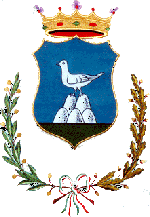 E’ INTENZIONE DELL’AMMINISTRAZIONE COMUNALEORGANIZZARE UN SOGGIORNO MARINO PER MINORI DI ETA’ COMPRESA       TRA I 6  ED I 15 ANNI NON COMPIUTIIL SOGGIORNO SI SVOLGERA’ A MONTESILVANO (PE) PRESSO EURHOTELDA SABATO 13 LUGLIO 2019 A SABATO 20 LUGLIO 2019LE ISCRIZIONI DOVRANNO ESSERE PRESENTATE ENTRO E NON OLTRE IL 21 GIUGNO 2019 PRESSO L’UFFICIO PROTOCOLLO DEL COMUNE.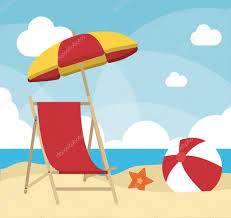 